【１】パソコンで登録したアカウントでスマホでログインする①右上か左上の「三」のマークがメニュー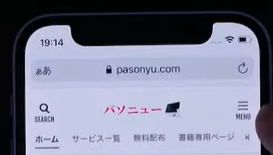 【２】ウルトララーニングコミュニティの変更のお知らせ①掲示板をなくす②メールのお知らせの通知をなくす【３】Googleドキュメント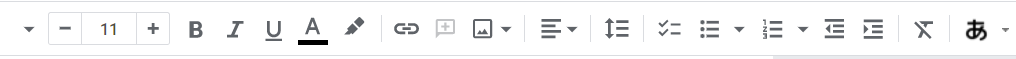 ①「Alt」キー＋「Tab」キーで画面を切り替える②「Win」キーと「→」キーで画面を半分にして左右に並べる③文字の位置を変更する（「左揃え」「中央揃え」「右揃え」「両端揃え」）④（「…」→）「書式をクリア」書式のクリア（文字のスタイルをクリアする）⑤「Shift」キーを押して、先頭の英語の文字を入力（大文字の後に小文字の英語が入力）⑥文字の大きさを変更する（「フォントサイズ」の＋－ボタンで調整→「28」）⑦太字にする（「B」（太字）をクリック）⑧斜体にする（「I」（斜体）をクリック）⑨下線にする（「U」（下線）をクリック）⑩文字の色を変更する（「A」（テキストの色）→「赤」）⑪蛍光ペンで色をつける（「ペン」のマーク（ハイライトの色）→「黄」）⑫文字をドラッグしてる状態で文字の入力や「Enter」キーを押すと消える⑬箇条書きをする（「箇条書き」の▼）⑭階層を下げる＝「Tab」キー、階層を上げる＝「Shift」キー＋「Tab」キー⑮箇条書きを終わる場合＝「Enter」キー⑯段落番号をつける（「番号付リスト」）⑰チェックリストを作成する（「チェックリスト」）⑱コピー(Ctrl+C)と貼り付け(Ctrl+V）